Week 4- Resources  Literacy- Activity-Continue practicing the sight words and you can do a booklet with sentences/short stories by adding pictures.These are videos of some sight words seen in class. You can listen and practice them.Liste 1- https://www.youtube.com/watch?v=p8HNFNZo5vkListe 2- https://www.youtube.com/watch?v=xRcqv7Emoj0You can check the similar videos with other lists that might help you.Math- Activity-Write a number sequence from 0-100 by 2’, 5’ and 10 forward and backward by starting at a number of your choice.Ordre croissant/décroissant (counting-forward/backward) https://safeshare.tv/my/safeviews/ss5ea745864757c/play*See the attachment in order to help you write a letter in French if you chose so.Parents please check your email as I will have new information for you this week.   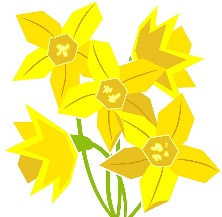 